OPIS PRZEDMIOTU ZAMÓWIENIA(USTALENIE SZACUNKOWEJ WARTOŚCI ZAMÓWIENIA)1. Przedmiot zamówienia.Przedmiotem zamówienia jest dostawa i instalacja ekranu wielkoformatowego w pomieszczeniu sali konferencyjnej 102B w budynku zlokalizowanym przy ul. Konstruktorskiej 3A. 2. Wymagania techniczne i funkcjonalne ekranu.2.1 Ekran wielkoformatowyTechnologia LED, bez widocznych połączeń.Rozmiar ekranu 3840mm (+/- 5mm) x 2160 mm (+/- 5mm).Rozdzielczość ekranu 1920x1080 pxl.Wielkość pixela ≥ 2 mm.Konfiguracja pixela 1 red, 1 green, 1 blue.Typ diody - SMD Surface Mount Device.Rozmiar kabinetu 960x540x80 mm (+/- 5mm), zawierający 12 modułów LED w konfiguracji 4x3.Waga- poniżej 13 kg na kabinet.Jasność ( standard) – min 500 nit.Jasność ( paek) – min 1000 nit.Kontrast min. 7500:1.Wsparcie HDR - Podwojenie jasności i kontrastu, wzmocnienie odwzorowania kolorów przy niskiej skali szarości, możliwość pracy w różnych spektrum kolorów (gamach kolorów), HDR10+/ Multi-link HDR.Kąty widzenia – min 150°x 150°.Głębia kolorów- 16 bit.Wewnętrzne procesowanie kolorów- 18 bit.Temperatura kolorów bazowa/zakres min 6500K/ 2,800 ~ 10,000K.Klatki na sekundę – 50/60 HZ.Zasilanie - 100~240 VAC, 50/60 Hz.Pobór mocy max. - 367 (W/m2)/ 190 (W/kabinet).Pobór mocy typowy -  203 (W/m2) / 105 (W/kabinet).Wydatek cieplny max/typ 1251 (W/ m2) / 648 (W/kabinet)/ 691 (BTU/m2) / 358 (BTU/kabinet).Częstotliwość odświeżania – min 3,840 Hz.Zakres temperatury pracy – min 0°C~40°C / 10~80%RH.Zakres temperatury przechowywania - -20°C~45°C / 5~95%RH.Stopień ochrony – IP 20.Żywotność – 100,000 h.Praca ciągła 24/7.Łączność- HDBT.System operacyjny- Tizen.Redundancja zasilania w kabinecie.Serwis – od przodu, możliwość deinstalacji modułów w czasie pracy ekranu ( hot swap).Podłączanie, odłączanie , zmiana źródeł bez ingerencji w pracę ekranu.Sensor temperatury.System chłodzenia – pasywny, bezgłośny.Możliwość instalacji kabinetów w pionie i poziomie.Dodatkowe akcesoria: procesor obrazu/kontroler i zestaw montażowy tego samego producenta co ekran.Dodatkowe wymaganiaBezpieczeństwo użytkowania- zgodność z normami 62368-1, 60950-1.EMC- klasa A.Oprogramowanie na PC oraz aplikacja mobilna tego samego producenta co ekran LED do konfiguracji i kalibracji ekranu LED. Aplikacja mobilna powinna umożliwiać połączenie z ekranem za pomocą Wi-Fi, posiadać funkcję auto-konfiguracji ustawień kabinetów i auto-korekty jasności poprzez skierowany na moduł aparatu telefonicznego. Aplikacja powinna być do pobrania poprzez ogólnodostępne sklepy z aplikacjami Android app store.Zintegrowane oprogramowanie tego samego producenta co ekran LED umożliwiające zarządzanie treścią oraz monitoring pracy zarówno monitorów LCD jak i ekranów LED tego samego producenta, wytyczne.Certyfikat wydany przez producenta potwierdzający posiadaną przez Oferenta wiedzę i kompetencje w zakresie instalacji i konfiguracji oferowanych rozwiązań.Oświadczenie producenta, że przeprowadzi  powykonawczy audyt instalacji i konfiguracji ekranu LED w języku polskim,  aby potwierdzić  zgodność z wytycznymi przedstawionymi  w dokumentacji technicznej produktu. Oświadczenie powinno stanowić załącznik do oferty wraz pieczęcią producenta oraz wskazaną osobą od producenta przeprowadzającą audyt.Certyfikat CE. Wsparcie techniczne oraz serwis ze strony producenta w języku polskim przez cały okres trwania gwarancji.2.2 Procesor obrazu (kontroler) Wbudowany player, umożliwiający zarządzanie treściami na ekranie bez konieczności stosowania peryferyjnych urządzeń.Obsługiwana rozdzielczość UHD 3840x2160 pxl.Poprawa jakości obrazu poprzez: Multi-Link HDR, LED HDR (Inverse Tone Mapping, Dynamic Peaking, Color Mapping), HDR10/10+, Eco Image Enhancer, Low Lateracy (for Live Mode).Sygnał wejściowy: DP 1.2a, HDMI 2.0 x 2, USB.Sygnał wyjściowy: DVI, HDBT, SPDIF (Audio, 5.1ch).Frame Rate: 50/60Hz.Sterowanie z poziomu pilota z zewnętrznym sensorem IR.Funkcja Auto Brightness z zewnętrznym czujnikiem jasności.EMC klasy B.Diagnostyka w zakresie temperatury płyty głównej, sygnału, zasilania i zwarcia na diodzie.2.3 Rozwiązanie do wyświetlania treści i zarządzania systemem informacji.System zarządzania treścią składający się z oprogramowanie typu CMS do zarządzania treścią, monitorów oraz profesjonalnych ekranów wielkoformatowych typu LED. Wszystkie elementy systemu pochodzą od jednego producenta.Oprogramowanie  typu CMS do zarządzania treścią – wymagania funkcjonalne: zamawiający oczekuje gotowego systemu i zastrzega sobie prawo sprawdzenia funkcjonalności oferowanego systemu przed podpisaniem protokołu odbioru, testy powinny być przeprowadzone przez producenta systemu w języku polskim).Dostęp do oprogramowania zarządzającego poprzez przeglądarkę WWW w 
sposób zdalny. System ma umożliwiać użytkownikowi zmianę treści publikowanej na nośnikach w sposób zdalny (poprzez sieć LAN lub WiFi). Użytkownik ma mieć możliwość tworzenia scenariuszy i list odtwarzania w oprogramowaniu sterującym. Scenariusze i listy odtwarzania mogą być przyporządkowane do poszczególnych wyświetlaczy w systemie lub do całych grup nośników. Rozwiązanie winno posiadać opcjonalną możliwość integracji treści wyświetlanych na poszczególnych nośnikach z zewnętrznymi bazami danych oraz musi posiadać możliwość automatycznej aktualizacji po zmianie danych w bazie. System musi umożliwiać zarządzanie dostępem do aplikacji sterującej w postaci 
segmentacji uprawnień poszczególnych użytkowników oprogramowania 
sterującego. System winien umożliwiać zdalną (sieciową) aktualizację oprogramowania na nośnikach działających w tym systemie bez konieczności używania dodatkowych urządzeń. Rozwiązanie winno posiadać możliwość zdalnej (sieciowej) kontroli sprzętowej 
urządzeń w sieci (włącz/wyłącz, zmień źródło, głośniej/ciszej etc.) wraz z funkcją 
monitoringu pracy samych urządzeń (tj. temperatura, zasilanie, zwarcie na diodzie) oraz podglądem wyświetlanych treści. Użytkownik winien posiadać możliwość sprawnego zarządzania scenariuszami i 
listami odtwarzania w sieci poprzez używanie tzw. tagów – znaczników, dzięki którym w łatwy sposób ma dostęp do treści dedykowanych dla danej grupynośników. Rozwiązanie ma umożliwiać użytkownikom łączenie wyświetlaczy w grupy oraz 
tworzenie scenariuszy wraz z kalendarzami odtwarzania treści na poszczególnych nośnikach lub na ich całych grupach. System musi posiadać funkcjonalność multi – wykorzystania nośników w sieci 
rozumianą, jako możliwość publikowania treści na nośnikach umieszczonych 
oddzielnie lub w ułożonych w dowolnym formacie, bez konieczności 
wykorzystywania dodatkowych urządzeń. Integralną częścią systemu musi być oprogramowanie do kreacji treści na 
nośnikach pozwalające na dowolny podział wyświetlacza na strefy, w którym w 
każdej z nich publikowana może być inna treść, np. filmy, zdjęcia, obraz z innego źródła w monitorach, prezentacje PPT lub strona www. Możliwość diagnozowania i naprawiania potencjalnych problemów z działaniem 
poszczególnych nośników z każdej lokalizacji za pośrednictwem dostępu 
zdalnego.System winien umożliwiać zdalną (sieciową) aktualizację oprogramowania na 
nośnikach działających w tym systemie, bez konieczności używania dodatkowych urządzeń. Rozwiązanie musi posiadać możliwość zdalnej (sieciowej) kontroli sprzętowej 
urządzeń w sieci (włącz/wyłącz, zmień źródło, głośniej/ciszej etc.) wraz z funkcją monitoringu pracy samych urządzeń oraz podglądem treści na nich wyświetlanej.Oprogramowanie sterujące pracą nośników w sieci musi umożliwiać zdalne 
zaprogramowanie czasu pracy poszczególnych monitorów w sieci oraz tego kiedy mają się włączyć, a kiedy wyłączyć. Umożliwiać także sekwencyjne włączanie 
urządzeń (modułów urządzenia).Możliwość zdalnego monitorowania  zabezpieczeń wszystkich wyświetlaczy i ich 
zmiany. Wgląd winien obejmować dostęp do portów sieciowych, nawigację USB, 
łączność Wi-Fi i Bluetooth, jak również funkcję inteligentnego pobierania na bazie bezpieczeństwa każdego urządzenia i obowiązujących dla niego ustaleń.Oprogramowanie powinno być kompatybilne z załączonym do procesora obrazu pilotem i umożliwiać sterowanie podstawowych funkcji programu za jego pomocą.3. Uwarunkowania montażoweZamawiający zakłada montaż ekranu centralnie, na ścianie zobrazowanej na poniższej grafice: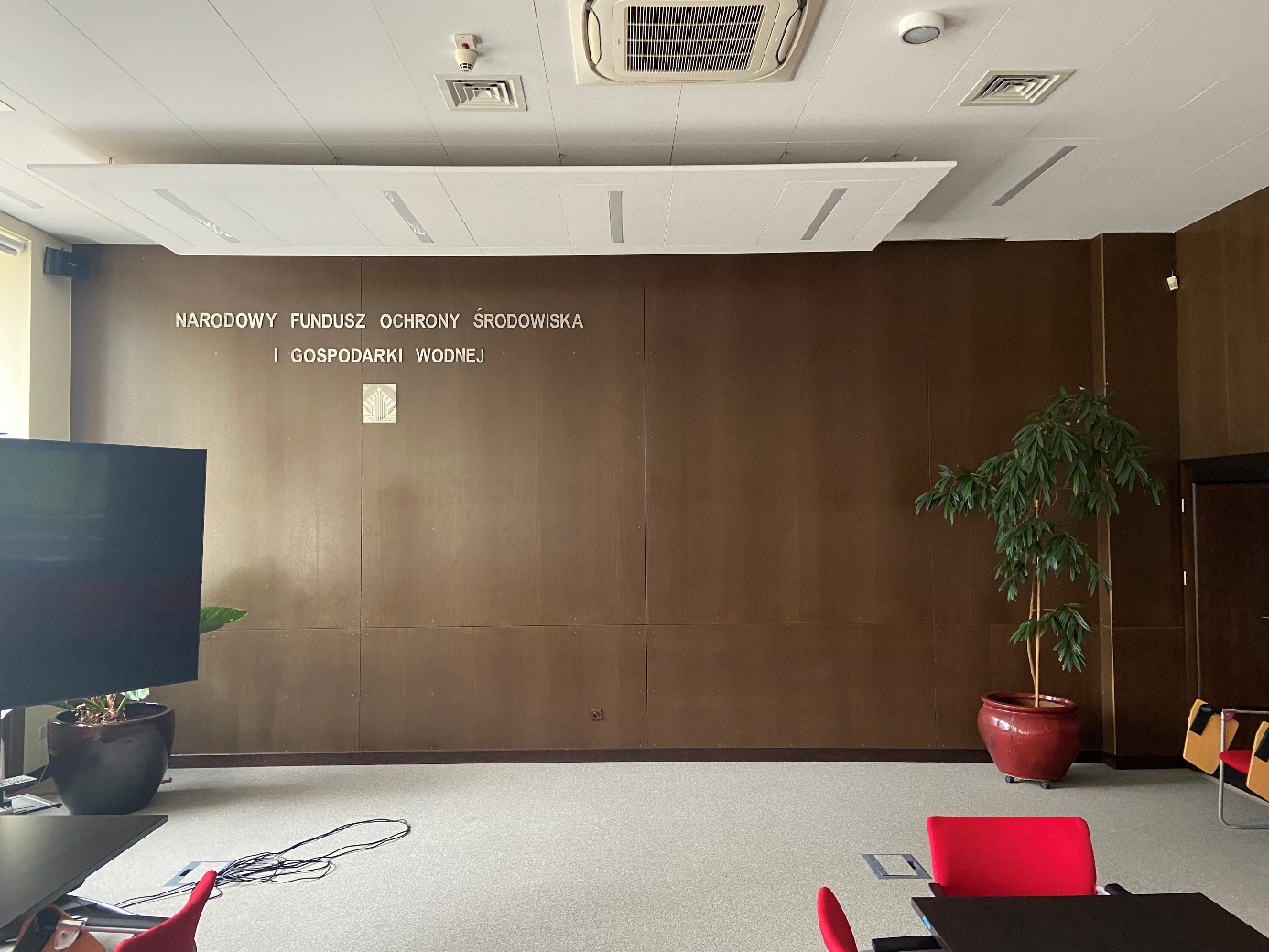 Prezentowana ściany w części audytoryjnej została obłożona płytą MDF jednostronnie fornirowaną w kolorze wenge, logotyp przewidziany do demontażu. Dane techniczne oraz detale okładziny ściennej zawiera załącznik nr 1 do Opisu przedmiotu zamówienia. Dokumentację techniczną i konstrukcyjną ściany, do której zamocowano okładziny zawiera załącznik nr 2. W celu umożliwienia bezprzerwowej i stabilnej pracy ekranu, należy ułożyć dedykowaną dla ekranu wewnętrzną linię zasilającą z tablicy elektrycznej wskazanej przez Zamawiającego (ok. 50 mb. kabla). Istnieje możliwość poprowadzenia zasilania z kilku lokalizacji, wyboru najkorzystniejszej dokona Wykonawca w porozumieniu i po akceptacji Zamawiającego.4. Zakładane warunki udziału w postępowaniuPosiadanie przez wykonawcę niezbędnej wiedzy i doświadczenia oraz dysponowanie potencjałem technicznym i osobami zdolnymi do wykonania zamówienia: Wykonawca na potwierdzenie warunku, zobowiązany będzie wykazać, że w okresie ostatnich pięciu lat (przed upływem terminu składania ofert), a jeżeli okres prowadzenia działalności jest krótszy - w tym okresie, wykonał i prawidłowo ukończył, co najmniej 3 realizacje, o wartości nie mniejszej niż  ustalona szacunkowa wartość zmówienia, z których każda obejmowała dostawę i instalację ekranu wielkoformatowego. Ocena warunków będzie odbywać się metodą spełnia/nie spełnia.Wymagania dla producenta urządzeń i wszystkich elementów systemu:Certyfikaty potwierdzające wdrożenie standardów ISO 14001:2015 , ISO 9001:2015, ISO 45001:2018  w fabryce producenta.Certyfikat ISO 9001 dla działającego w Polsce serwisu.4. GwarancjaWykonawca udziela min. 24 miesięcy gwarancji na przedmiot zamówienia.5. Termin, miejsce i sposób składania wstępnych ofertOferty należy złożyć zgodnie ze wzorem formularza wstępnej oferty, który stanowi Załącznik nr 3 do niniejszego Opisu przedmiotu zamówienia.Wstępne oferty należy sporządzić w języku polskim z zachowaniem formy pisemnej.Wstępna oferta i oświadczenia muszą być podpisane przez osobę/osoby uprawnione do reprezentowania i składania oświadczeń woli w imieniu wykonawcy.Wypełniony i podpisany wstępny formularz ofertowy, należy przesłać za pośrednictwem  poczty  elektronicznej na adres: w terminie do dnia 23 maja 2023 r.Do      kontaktów w sprawie  postępowania  jest  upoważniony:Piotr Tomporowski, e-mail: piotr.tomporowski@nfosigw.gov.pl, tel.: (22) 459 06 17.6. Informacje dodatkoweBudynek, w którym przewidziano instalację ekranu nie znajdują się w rejestrze zabytków.Zamawiający udostępni inwentaryzację architektoniczno-budowlaną oraz posiadaną dokumentację techniczną w formacie „*.dwg” i/lub „*.pdf”.Zamawiający zaleca przed złożeniem oferty, dokonać wizytacji miejsca prowadzenia robót w celu zapoznania się z uwarunkowaniami technicznymi.W przypadku zakwalifikowania kosztów zamówienia w ramach projektu Pomocy Technicznej POIiŚ, przedmiot umowy  może zostać zrefundowany ze środków Pomocy Technicznej Programu Operacyjnego Infrastruktura i Środowisko, zgodnie z „Wytycznymi w zakresie kwalifikowania wydatków w ramach Programu Operacyjnego Infrastruktura i Środowisko. 7. ZałącznikiRysunki okładzina ścienna.Rysunki techniczne ściana.Formularz ofertowy.            administracja@nfosigw.gov.pl